Психологическое сопровождение первоклассников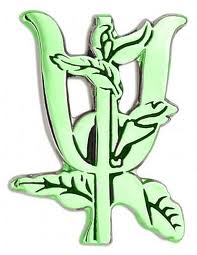  Социальный проект «Психологическая помощь», стартовавший  в прошлом учебном году, продолжает свою работу. Цель проекта: Пройти  путь познания самого себя, заставляя по-новому увидеть и понимать себя, других людей и окружающий мир, найти того, кто нуждается в твоей поддержке, помочь и поддержать. В проекте принимают участие учащиеся 6-10 классов, руководитель проекта – школьный психолог Глазунова М.В.  Наши Кати  Так называют учащиеся 1 классов своих «старших опекунов», участников психологического проекта Филиппову Екатерину и Пояркову Екатерину (8 «Б» класс).  Ребята с обожанием относятся к своим «няням», выполняют все упражнения, внимательно слушают психологические сказки и с удовольствием  принимают участие в мини-дискуссиях на заданную тему.  По мнению родителей первоклашек, такого рода содружество уже помогло раскрыться и почувствовать себя увереннее многим ребятам. 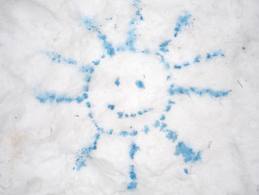 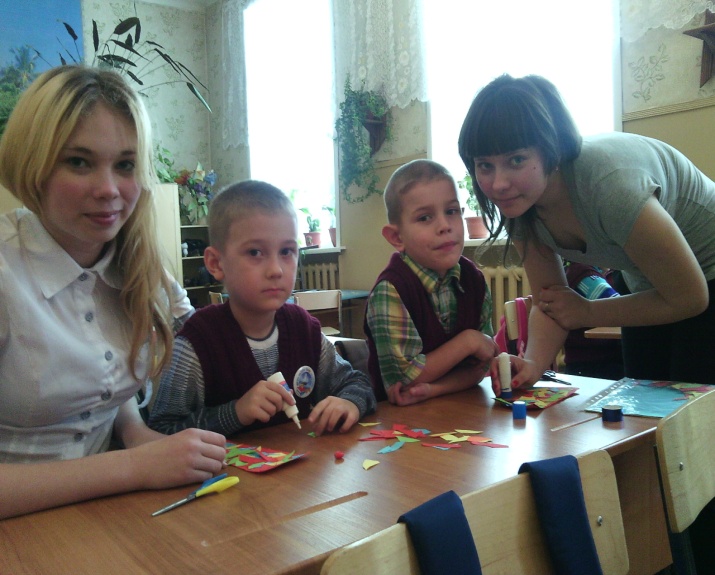 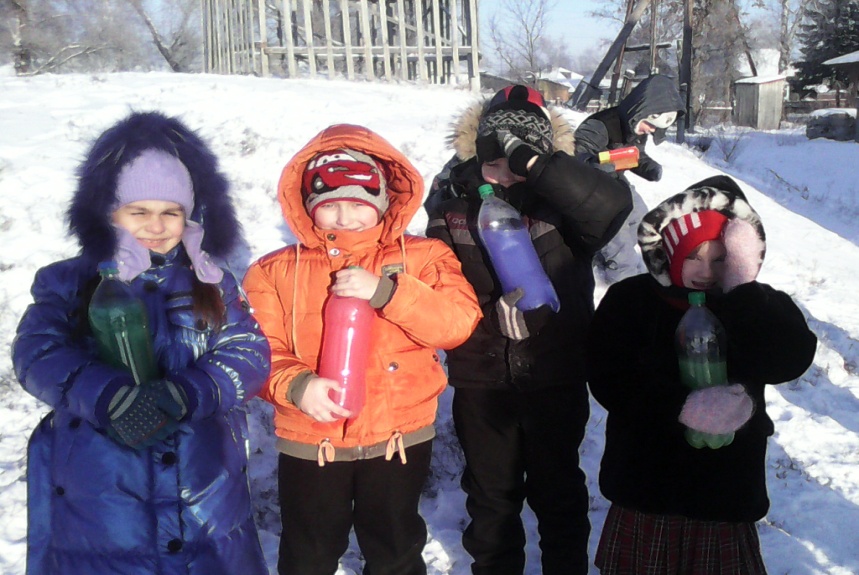 Снежная арт-терапия С помощью разноцветной воды, залитой в пластиковые бутылки, первоклассники устроили настоящий вернисаж на снегу. Ребята нарисовали праздничную ель, усыпанную разноцветными игрушками, солнышко, осьминога.   На свежем снежном холсте Андрюша Булычев ( 1 «А») изобразил ангела. 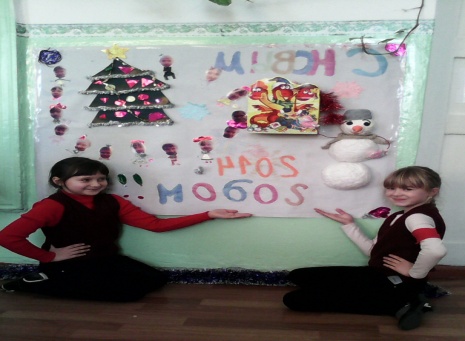 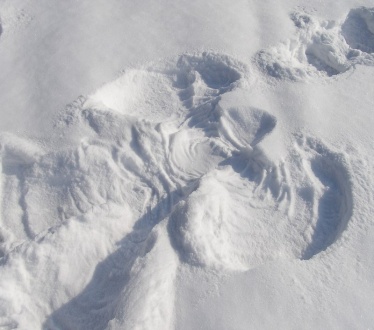 Праздничные хлопоты  Необычную стенгазету сделали ученики 1 « Б» класса, изобразив на плакате самих себя рядом с почтовым ящиком для пожеланий друг другу, а также ребята   своими руками сделали игрушки на новогоднюю елку: рождественский сапожок и колокольчик.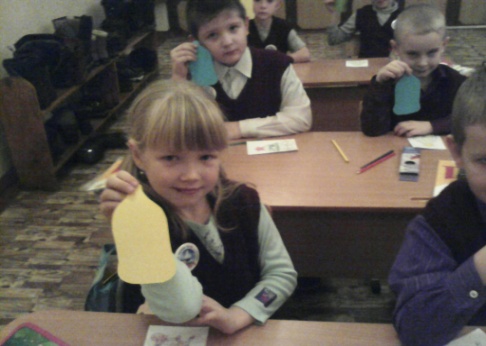 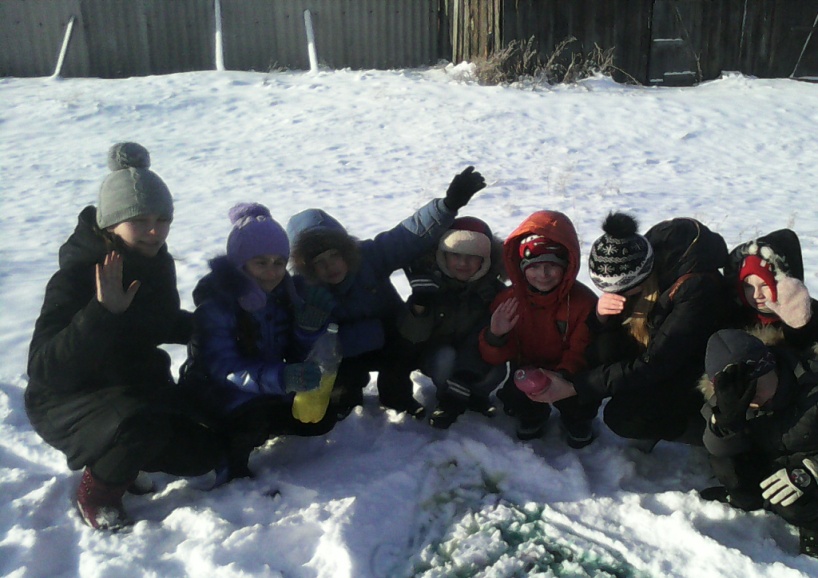 